КАК ВСТРЕЧАЮТ НОВЫЙ ГОД НА ВСЕЙ ПЛАНЕТЕ (путешествие)Цель: знакомство с обычаями и традициями, связанными со встречей Нового года на планете.                                 Задачи: формировать коммуникативные, познавательные и личностные ЗУН; развивать логическое мышление, память, устную связную речь; воспитывать уважение к обычаям и традициям разных народов, интерес к изучению культуры народов.                                                   Ход путешествия. I. Организационный момент. - Сегодня в канун празднования нашего любимого праздника Нового года, я хочу предложить вам «путешествие» по странам нашей большой планеты. Вы согласны?  II. Психологический настрой.  - Путешествовать будем на самолете т.к. времени у нас мало, а нужно успеть облететь весь мир. Вы готовы к путешествию? III. Сообщение темы и цели.   - Ребята, мы отравились в далекое путешествие с целью узнать, когда и как отмечают Новый год в разных странах.  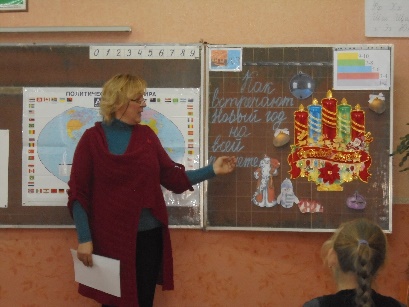   - У меня есть два вопроса, на которые я бы хотела получить ответ.  – В какой день раньше в России праздновали Новый год? (1 сентября.) – Кто сможет объяснить такие понятия: «новый» и «старый» Новый год? -  Вам интересно знать, какие существуют обычаи и традиции, связанные с этим праздником?  Ну, тогда полетели! Счастливого полета! IV. Работа по теме путешествия. 1. Беседа о «появлении» Деда Мороза.                Совсем тоненьким стал еще недавно такой пухлый, отрывной календарь на стене: кончается год…  И приходят в дом радостные, приятные заботы – новогодние. Встреча Нового года – один из самых веселых у нас праздников. По традиции считаем его семейным торжеством.          А знаете ли вы, что обычай встречать Новый год, в ночь на 1 января введен на Руси в 1700г.  До этого Новый год встречали 1 сентября. И, конечно же, новогодним весельем мы во многом обязаны Петру I. Именно Петр I своим указом повелевал украшать дома еловыми и сосновыми ветками. Указ этот звучал так: «…в знак доброго начинания в веселии друг друга поздравлять с Новым годом…по знатным проезжим улицам у ворот и домов учинить некоторое украшение древ и ветвей сосновых, еловых и можжевеловых… чинить стрельбу из небольших пушечек и ружей, пускать ракеты…и зажигать огни.» Это он стал проводить веселые зимние ассамблеи с фейерверками в ночном зимнем небе, катаньями по реке на санях.       	 Обычай наряжать на праздник елку появилась позднее в европейских странах. В Австралии это произошло в Вене в XVIII веке, в начале XIX века елка появилась в Венгрии, Чехословакии, Франции, в Скандинавских странах.          Одновременно с елкой постоянным персонажем новогоднего праздника становится Дед Мороз, хотя возраст его - больше двух тысяч лет. Со временем рядом с Дедом Морозом появилась и его внучка.        Оба эти персонажа в Беларуси и России прижились очень быстро – ведь их прототипы давно существовали в сказках, перекочевали оттуда из древнеславянских мифов про Деда Мороза и Снегурочку. У каждого человека должна быть Родина. И вот однажды взрослые решили, что у нашего Деда Мороза должна быть своя Родина. Резиденцией Деда Мороза в декабре 2003 года была объявлена Беловежская пуща. (Видеофильм «Резиденция белорусского Деда Мороза»)2. Знакомство с понятием «новый» и «старый» год. 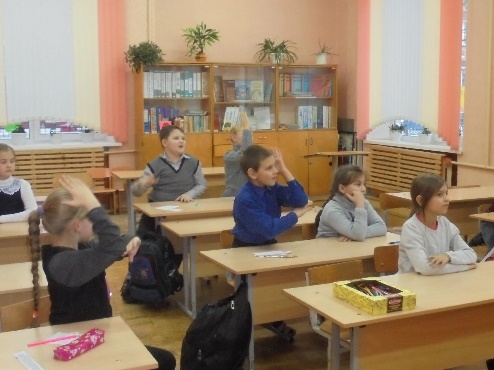  Отгадайте загадку.       На первую ступеньку       Встал парень молодой,       К двенадцатой ступеньке       Пришел старик седой.    (Старый и Новый год.)       А что же такое «старый» Новый год? Тут все дело в календаре. Календарь – это система счета больших промежутков времени. Наш современный календарь, нового стиля, которому мы с вами живем, был введен папой римским Григорием XIII в 1582 году. Он заменил собой календарь Юлианский (старый стиль), который применялся с 45 года до нашей эры. Григорианский календарь более точен – учитывается длина суток, смена фаз луны, количество дней в фазе, передвижки в ходе планет. И вот между старым и новым стилями получилась разница. За два тысячелетия она составила 13 суток. Так что из уважения к движению светил и истории мы имеем возможность встречать Новый год как бы дважды – 1 и 14 января.  Надо добавить, что и празднование Рождества Христова разница у католиков и православных тоже 13 дней. 25 декабря встречают Рождество в странах Европы. А в России, Греции, Словакии, Болгарии – странах православного мира – 7 января, по новому стилю. - Ну что, ребята мы получили ответы на вопросы? Летим дальше!3.Работа с пословицами.  - Ребята, отгадайте:  Кто поляны белит белым И на стенах пишет мелом Шьет пуховые перины,  Разукрасил все витрины?  (Зима) - Какие зимние месяца вы знаете?    (Декабрь, январь, февраль) А сейчас мы перейдем к пословицам и поговоркам, вы знаете, что их десятки тысяч! – появились не сразу, не в одно время. Одни существуют много веков, другие появились сравнительно недавно. И среди них есть пословицы о матушке Зиме. - Объясните смысл пословиц:                       Декабрь год кончает, зиму начинает.                       Январь – году начало, а зиме середина. 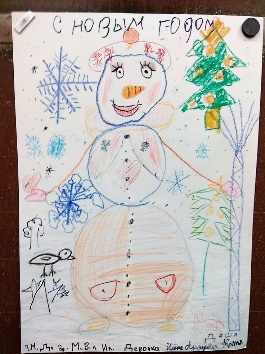                       Вьюга да метели под февраль налетели.           4. Игра «Нарисуй снеговика».      Каждый ученик подходит к доске и рисует элемент снеговика. 5.  Разгадывание кроссворда.      -  Ох, и любит народ зимушку-зиму. И на санках покататься можно, и в снежки поиграть. А длинными зимними вечерами под завыванье метели можно и сказки послушать, и стихи почитать, и песни спеть. А сколько о зиме придумано загадок! Их у зимы множество, чтобы скоротать время, я предлагаю вам разгадать кроссворд. Для этого вам нужно отгадать загадки, а отгадки записать в клеточках. Готовы? Тогда отгадывайте.  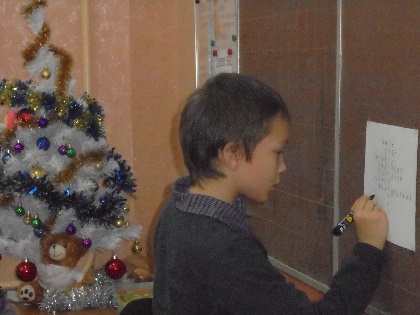 1. Меньше тигра, больше кошки,      Над ушами кисти – рожки     С виду кролик, но не верь –     Страшен в гневе этот зверь.  (Рысь)  2. Он слетает белой стаей      И сверкает на лету.      Он звездой прохладной тает       На ладони и во рту.   (Снег) 3. Летом бродит без дороги      Между сосен и берез,       А зимой он спит в берлоге,     От мороза прячет нос.  (Медведь) 4. Жил я посреди двора,      Где играет детвора,      Но от солнечных лучей      Превратился он в ручей.  (Снеговик) 5. Растет она вниз головою,     Не летом растет, а зимою.     Но солнце ее припечет-     Заплачет она и умрет.  (Сосулька) 6. Летит без крыльев и поет,      Прохожих задирает.      Одним проходу не дает,      Других он подгоняет.   (Ветер)   7. За белой дверцей стужа, лед     Там Дед Мороз, друзья, живет.   (Холодильник)8. В птичник повадиться –     Жди беды.     Рыжим хвостом      Заметает следы.   (Лисичка) 9. Белой стайкой мошкара     Вьется, кружится с утра     Не пищит и не кусает,     Просто так себе летает.   (Снежинки) 10.Скачет по лесу то взад, то вперед,       Воет, гудит и деревья гнет.   (Вьюга)          Вот мы и разгадали кроссворд. Какое слово у нас получилось?  - Правильно Снегурочка. Так зовут внучку Деда Мороза.  - Удобно ли вам лететь? Интересно ли?  V. Физкультминутка. (Видео) VI. Путешествие по странам.        Говорят, Дед Мороз родился более 2000 лет назад. Жители Севера в торжественные ночи бросали на порог своих жилищ лепешки, мясо, выливали вино, уговаривая Мороза не злиться, не мешать охоте и не губить посевы.          Мы направляемся в далекую Англию. – Как зовут Деда Мороза в Англии? (Санта Клаус)1. Остановка Англия.              Жители этой страны встречают приход Нового года шумными многолюдными празднествами. Хотя никто никого в гости не приглашает, существует неписаное правило, по которому в новогоднюю ночь или вечер каждый может без всяких приглашений прийти в любой дом, даже к незнакомым людям, и будет радушно принят. Гостю полагается принести с собой хотя бы маленький кусочек угля, бросить его в семейный очаг и пожелать, чтобы в этом доме огонь горел долго. 2. Остановка Италия.        В этой стране есть любопытный обычай: в новогоднюю ночь выбрасывать из своих домов на улицу разбитую посуду, сломанную мебель, старые вещи, очевидно, полагая, что это принесет семье благосостояние в Новом году. Малышам рассказывают сказки о старой волшебнице Бефане, которая через печную трубу пробирается в дом и кладет подарки детям в башмачки. 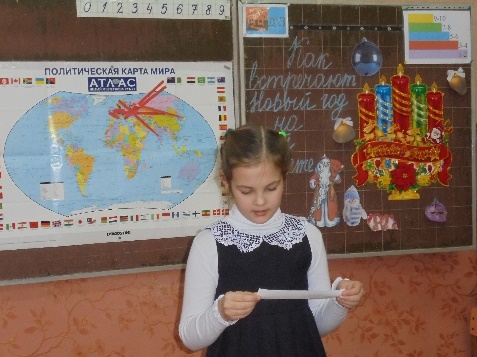 3. Остановка Венгрия.         В Венгрии принято, чтобы на новогоднем столе был поросенок, причем не обязательно жареный. Он может быть шоколадный. А вот птицу подавать не принято, считается, что счастье улетит из дома. 4. Остановка Болгария.          Дед Мороз в Болгарии одет в вывернутую баранью шкуру, украшенную стручками красного перца. В руках он держит кизиловую веточку. Хозяйки в новогодние пироги запекают маленькие сувениры. Считается, что тот, кому в куске праздничного пирога достанется запеченная монета, будет в Новом году богатым. 5. Остановка Монголия.         Дед Мороз в Монголии похож на чабана. Он одет в лисью шапку и шубу. В руках у него бич, на поясе висит табакерка и огниво. 6. Остановка Япония.         В новогоднюю ночь в Японии колокола в храмах бьют 108 раз. С последним ударом нужно лечь спать и встать с первыми лучами и на улице встретить новый день Нового года. Проспать нельзя – год будет неудачным. К новогоднему столу хозяйки готовят рисовое печенье – символ изобилия, отваривают длинные тонкие макароны – символ долголетия, готовят гороховые блюда – символ здоровья, блюда из рыбы – символ силы. Здесь живет предание, по которому желание ребенка исполнится, если он положит под подушку рисунок с изображением того, о чем мечтает. Поэтому малыши в предновогоднюю ночь заняты рисованием. К празднику во всех семьях мастерят бумажных змеев и в первый день Нового года запускают в небо. 7. Остановка Румыния.          В Румынии принято запекать в пироги деньги, колечки, жгучий перец. Если попадется кольцо, то, по приметам, грядущий год будет особенно счастливым.  8. Остановка Индия. 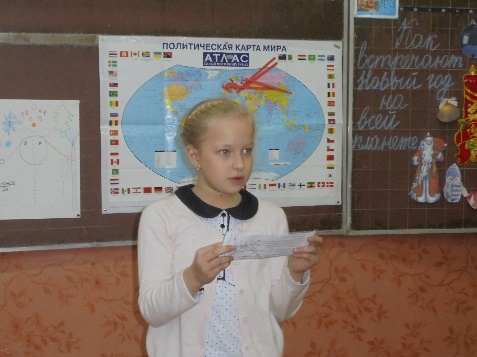          В Индии, где, помимо официального Нового года по установленному календарю, существуют почти три десятка неофициальных. На юге Индии Новый год празднуют в марте, на севере –  в апреле, на западе – в октябре, в штатах Керал – то в июле, то в августе. Новый год встречают не в полночь, а утром, с восходом солнца. В некоторых штатах во время новогодних празднеств разрешается разговаривать только вежливо, запрещено сердиться, ругаться. Иначе согласно поверью, будешь «грубияном» весь год. К празднику готовятся заблаговременно – существует поверье о том, что наступающий Новый год будет таким, как пройдет его первый день. Окна и двери украшают лампочками, перед порогом делают цветочные рисунки – символ гостеприимства их хозяев. 9. Остановка Шотландия.       В день проводов старого и встречи Нового года в Шотландии, как и в Англии, открыты двери всех домов: каждый может зайти в гости в любую семью. Гостью полагается принести кусок угля, бросить в специально разжигаемый в новогоднюю ночь семейный камин и пожелать, чтобы огонь в этом доме не гас. Только после выполнения этого обычая хозяева примут гостей как пришедших с дружескими намерениями.       Твердо исполняется и другой старинный обычай: выпуск старого и впуск Нового года. Это делается ровно в 24 часа: кто-нибудь из члена семьи, выскочив из-за праздничного стола, бросается к двери и распахивает ее настежь. -  Молодцы, летим домой!VII. Игры. 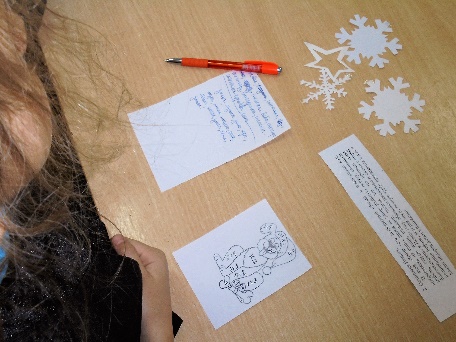 1. Конкурс «Грамотей». Ребята, как вы думаете какие самые любимые слова у Дедушки Мороза? - Снег, зима…            К слову С Н Е Г подобрать однокоренные слова. Победит тот, кто назовет больше слов.  2. Конкурс «Наборщик». На листочках за 30 секунд написать, как можно больше слов, которые спрятались в слове З И М У Ш К А. (Мука, мушка, Миша, мишка, шум, кум, кума, зима, шик, ум, куш, мак, маки, ушки, уши, ишак, Умка, Аким, уазик, УЗИ Киша-река, умиак-лодка у эскимосов для женщин, муза)3. Конкурс «Не ошибись!»      За 15 секунд сложите из букв слово: К Е Н Ж О С (снежок). 4.  Конкурс «Занимательный».      Необходимо решить примеры и раскрасить нужным цветом. 5.  Конкурс «Символ года». 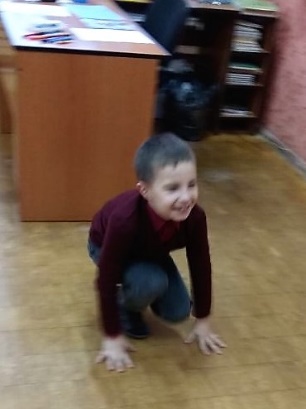      Изобразить символ наступающего года.  VIII. Рефлексия.  - Что нового узнали?  - Что вас удивило?  - Награждение. 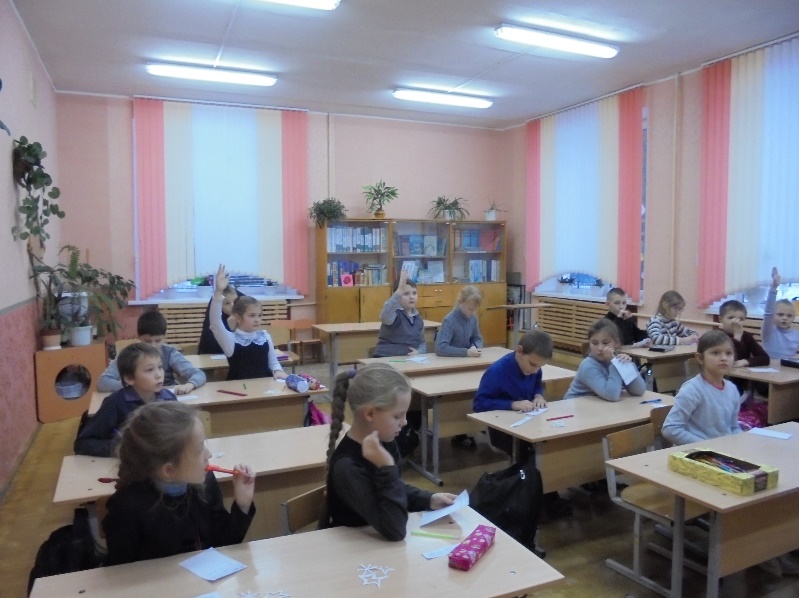 1. Остановка Англия.              Жители этой страны встречают приход Нового года шумными многолюдными празднествами. Хотя никто никого в гости не приглашает, существует неписаное правило, по которому в новогоднюю ночь или вечер каждый может без всяких приглашений прийти в любой дом, даже к незнакомым людям, и будет радушно принят. Гостю полагается принести с собой хотя бы маленький кусочек угля, бросить его в семейный очаг и пожелать, чтобы в этом доме огонь горел долго. 2. Остановка Италия.        В этой стране есть любопытный обычай: в новогоднюю ночь выбрасывать из своих домов на улицу разбитую посуду, сломанную мебель, старые вещи, очевидно, полагая, что это принесет семье благосостояние в Новом году. Малышам рассказывают сказки о старой волшебнице Бефане, которая через печную трубу пробирается в дом и кладет подарки детям в башмачки. 3. Остановка Венгрия.         В Венгрии принято, чтобы на новогоднем столе был поросенок, причем не обязательно жареный. Он может быть шоколадный. А вот птицу подавать не принято, считается, что счастье улетит из дома. 4. Остановка Болгария.          Дед Мороз в Болгарии одет в вывернутую баранью шкуру, украшенную стручками красного перца. В руках он держит кизиловую веточку. Хозяйки в новогодние пироги запекают маленькие сувениры. Считается, что тот, кому в куске праздничного пирога достанется запеченная монета, будет в Новом году богатым. 5. Остановка Монголия.         Дед Мороз в Монголии похож на чабана. Он одет в лисью шапку и шубу. В руках у него бич, на поясе висит табакерка и огниво. 6. Остановка Япония.         В новогоднюю ночь в Японии колокола в храмах бьют 108 раз. С последним ударом нужно лечь спать и встать с первыми лучами и на улице встретить новый день Нового года. Проспать нельзя – год будет неудачным. К новогоднему столу хозяйки готовят рисовое печенье – символ изобилия, отваривают длинные тонкие макароны – символ долголетия, готовят гороховые блюда – символ здоровья, блюда из рыбы – символ силы. Здесь живет предание, по которому желание ребенка исполнится, если он положит под подушку рисунок с изображением того, о чем мечтает. Поэтому малыши в предновогоднюю ночь заняты рисованием. К празднику во всех семьях мастерят бумажных змеев и в первый день Нового года запускают в небо. 6. Остановка Румыния.          В Румынии принято запекать в пироги деньги, колечки, жгучий перец. Если попадется кольцо, то, по приметам, грядущий год будет особенно счастливым.  7. Остановка Индия.          В Индии, где, помимо официального Нового года по установленному календарю, существуют почти три десятка неофициальных. На юге Индии Новый год празднуют в марте, на севере–  в апреле, на западе – в октябре, в штатах Керал – то в июле, то в августе. Новый год встречают не в полночь, а утром, с восходом солнца. В некоторых штатах во время новогодних празднеств разрешается разговаривать только вежливо, запрещено сердиться, ругаться. Иначе согласно поверью, будешь «грубияном» весь год. К празднику готовятся заблаговременно – существует поверье о том, что наступающий Новый год будет таким, как пройдет его первый день. Окна и двери украшают лампочками, перед порогом делают цветочные рисунки – символ гостеприимства их хозяев. 8. Остановка Шотландия.       В день проводов старого и встречи Нового года в Шотландии, как и в Англии, открыты двери всех домов: каждый может зайти в гости в любую семью. Гостью полагается принести кусок угля, бросить в специально разжигаемый в новогоднюю ночь семейный камин и пожелать, чтобы огонь в этом доме не гас. Только после выполнения этого обычая хозяева примут гостей как пришедших с дружескими намерениями.       Твердо исполняется и другой старинный обычай: выпуск старого и впуск Нового года. Это делается ровно в 24 часа: кто-нибудь из члена семьи, выскочив из-за праздничного стола, бросается к двери и распахивает ее настежь. Используемые материалы: https://ru.wikipedia.org http://newyear.best-party.ru/articles/13 http://drunkcow.net/interesnoe/1282-ded-moroz-v-raznyh-stranah-mira.html http://www.litres.ru/igor-rezko/veselye-recepty-prazdnika-1000-sovetov/chitat-onlayn/ http://volgaru.info/obshchestvo/7709-gde-i-kak-vstrechayut-prazdnik 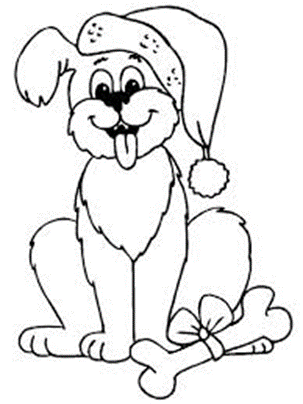 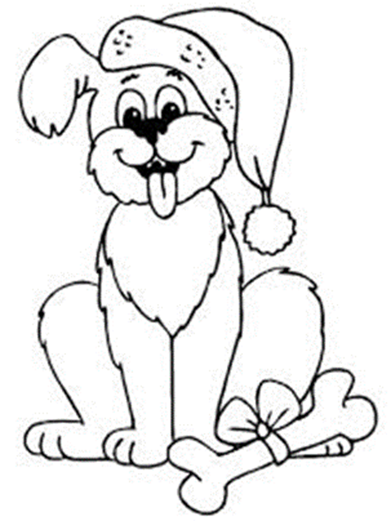 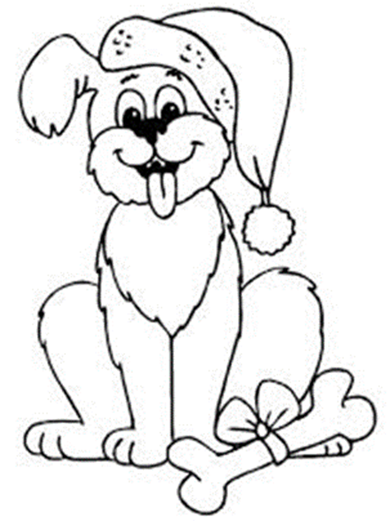                       81 – красный           56 – белый            24 – коричневый            18 – жёлтый 1 С2 Н3 Е4 Г5 У6 Р7 О8 Ч9 К10А1 С2 Н3 Е4 Г5 У6 Р7 О8 Ч9 К10А